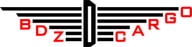 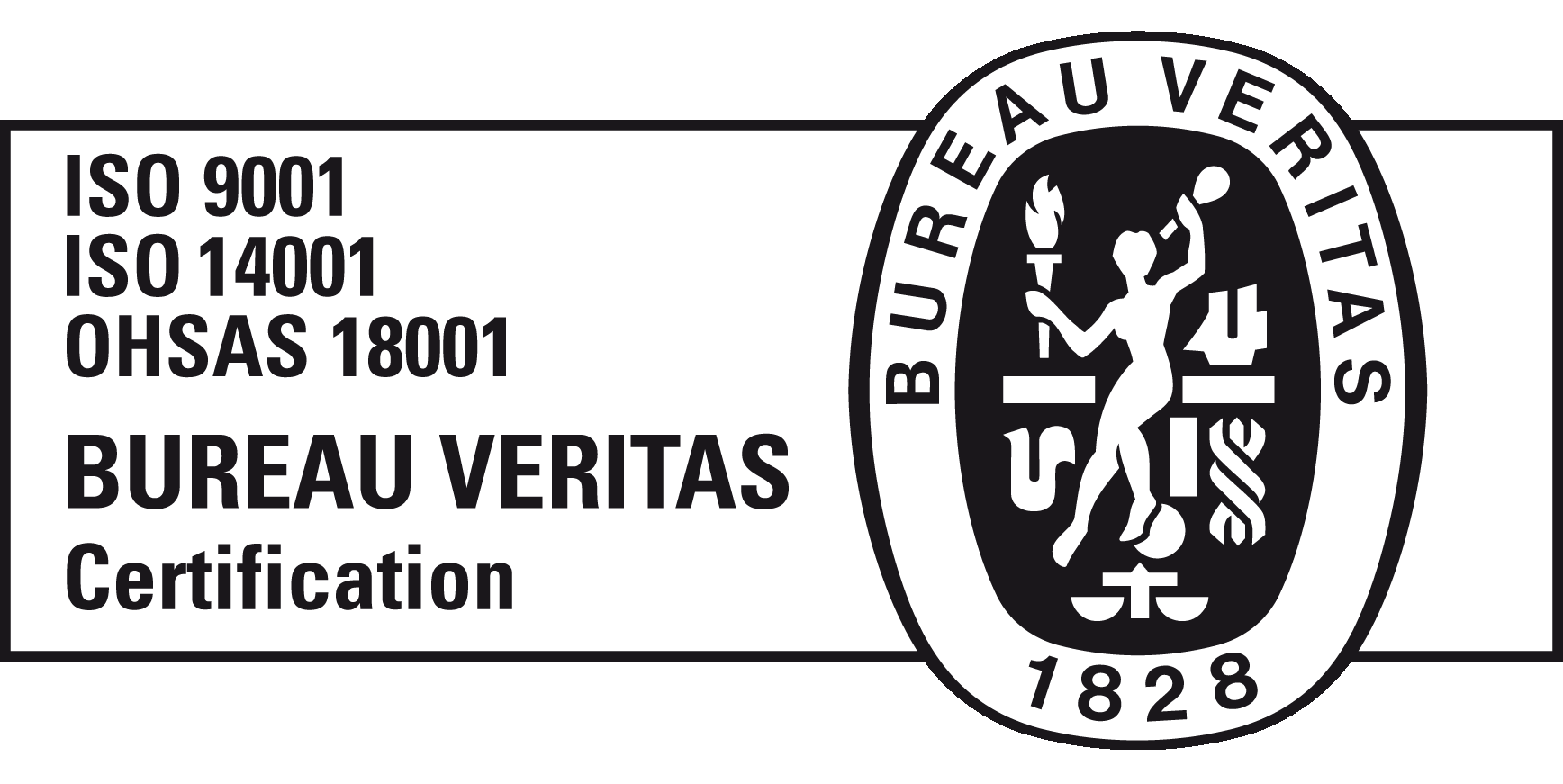 „БДЖ – ТОВАРНИ ПРЕВОЗИ” ЕООДЦЕНТРАЛНО УПРАВЛЕНИЕул. „Иван Вазов” № 3, гр. София 1080							тел. +359 2 932 45 05									www.bdzcargo.bdz.bgфакс:  +359 2 987 79 83									e-mail: bdzcargo@bdzcargo.bgО Б Я В Л Е Н И Е„БДЖ – Товарни превози“ ЕООДоткрива търг с тайно наддаване за продажба на:386 броя товарни вагона, в състоянието, в което са,собственост на „БДЖ - Товарни превози” ЕООД,описани пономерно в Приложение № 1 към тръжната документация, разделени в 386 лотаОписание на активите: 386 броя товарни вагона, в състоянието, в което са, собственост на „БДЖ – Товарни превози” ЕООД, находящи се на територията на цялата страна, описани пономерно в Приложение № 1 към тръжната документация, разделени в 386 лота.Начална тръжна цена и стъпка на наддаване:Началната тръжна цена и стъпката на наддаване за всеки лот са посочени в Приложение № 1 към настоящото обявление.Началната тръжна цена е в лева без ДДС, франко местонахождението на всеки един актив.ДДС се начислява върху достигнатата на търга цена при спазване на разпоредбите на Закона за данък върху добавената стойност /ЗДДС/ и Правилника за прилагане на ЗДДС.Вид на търга: търг с тайно наддаване по реда на Приложение № 1 към чл. 29, ал. 2 от Правилника за прилагане на Закона за публичните предприятия и при условията на „Вътрешни правила за сключване на сделки с материални активи – движими вещи, собственост на „Холдинг Български държавни железници” ЕАД/„БДЖ – Пътнически превози” ЕООД/„БДЖ – Товарни превози” ЕООД” в сила от 16.06.2020 г. Заседанието по провеждането на търга с тайно наддаване е закрито.Начин на плащане: Всички дължими плащания по сключения договор и начина им на плащане са описани в проекта на договора към тръжната документация.Търгът ще се проведе на 11.01.2021 г. от 10.00 часа в сградата на „БДЖ – Товарни превози” ЕООД, в град София, ул. „Иван Вазов” № 3.	6. Тръжна документация Тръжна документация ще се продава в срок до 05.01.2021 г. (включително) за сумата от 100,00 /сто/ лева с ДДС, внесена по следната банкова сметка:УНИКРЕДИТ БУЛБАНК АДIBAN: BG02 UNCR 7000 1501 0062 61 BIC: UNCRBGSFТитуляр: “БДЖ – Товарни превози” ЕООД 	Фактура ще се издава след проверка за наличие на внесената сума в указаната банкова сметка, от счетоводството на „БДЖ – Товарни превози“ ЕООД, находящо се в гр. София, ул. „Иван Вазов“ № 3, стая 129.За участие в търга ще се допускат лица, закупили тръжна документация на името и за сметка на кандидата.Тръжната документация се получава в стая 210 в сградата, намираща се на ул. „Иван Вазов” № 3, гр. София, след представяне на фактура за нейното закупуване.Тръжна документация се получава и по електронен път, като кандидатът заявява това обстоятелство чрез изпращане имейл на ebikova@bdz.bg сканирано платежно нареждане за преведена сума за закупена тръжна документация и след проверка за наличието на сумата за закупена документация по сметката на „БДЖ – Товарни превози” ЕООД. 	7. Оглед на активите се извършва по местонахождението им, всеки работен ден от 9.00 до 16.00 ч., в срок до 06.01.2021 г. (включително), при спазване изискванията за безопасност и в присъствието на длъжностно лице.	8. Депозитът за участие в търга в размер на 50% от началната тръжна цена за всеки лот трябва да бъде внесен по банков път, и при условията, указани в тръжната документация, в срок до 07.01.2021 г. (включително). 	9. Заявленията за участие в търга се подават всеки работен ден до 16.00 часа на 08.01.2021 г. в деловодството на „БДЖ – Товарни превози” ЕООД, град София, ул. „Иван Вазов” № 3, етаж 1. 	10. Изисквания към участниците: Не се допускат до участие в търга еднолични търговци и юридически лица, намиращи се в производство за обявяване в несъстоятелност, както и лица имащи задължения към „БДЖ – Товарни превози” ЕООД и/или свързаните с него юридически лица – „Холдинг БДЖ” ЕАД и/или „БДЖ – Пътнически превози” ЕООД и/или „БДЖ - Булвагон“ ЕАД, към датата на подаване на документите за участие. /Под „задължения” се разбират такива с настъпил падеж./;За участие в търга се допускат кандидати, внесли в указания размер и срок депозит и подали заявление за участие, съгласно условията, описани в тръжната документация.	11. Повторен търг ще се проведе на 28.01.2021 г. от 10.00 часа в сградата на „БДЖ – Товарни превози” ЕООД, адрес: гр. София, ул. „Иван Вазов” № 3, при което:тръжна документация се закупува, съгласно т. 6 от настоящото обявление, в срок до 22.01.2021 г. (включително).оглед на активите се извършва при условията на т. 7 от настоящото обявление, в срок до 25.01.2021 г. (включително).депозитът за участие в повторния търг, в размер на 50% от началната тръжна цена за всеки лот, се внася  от кандидата при условията на т. 8 от настоящото обявление, в срок до 26.01.2021 г. (включително).заявленията за участие  се подават  всеки работен ден до 16.00 часа на 27.01.2021 г. в деловодството на „БДЖ – Товарни превози” ЕООД, град София, ул. „Иван Вазов” № 3, етаж 1           изискванията към участниците по т. 10 се прилагат и при повторния търг.		12. Други условия: 	Тръжната комисия съставя протокол № 1 за резултатите от проведеното закрито заседание на търга. В случай на предложена еднаква най-висока цена от двама или повече участници, търгът продължава между тях с явно наддаване. Кандидатите се уведомяват писмено за конкретно насрочената дата за провеждане на заседанието за явно наддаване, в срок от три работни дни от утвърждаването от Управителя и Прокуриста на „БДЖ – Товарни превози” ЕООД на протокол № 1 от закритото заседание на комисията. 	Класирането на ценовите предложения, когато има явно наддаване, се извършва на заседанието на тръжната комисия по провеждане на явното наддаване, като класирането се отразява в протокол № 2.	В случай на провеждане на явно наддаване, участниците задължително присъстват на заседанието, регистрират се от тръжната комисия в деня и часа определени за провеждане на наддаването, представят документ за самоличност, в случай на упълномощаване – с документа за самоличност се представя и оригинал на нотариално заверено изрично пълномощно за участие в конкретния търг.Приложение: Приложение № 1 – Пономерен списък на 386 броя товарни вагона, собственост на „БДЖ – Товарни превози” ЕООД, начална тръжна цена и стъпка на наддаване.Допълнителна информация на телефон: 02/8 907 304                  Приложение № 1№ по редНов № на вагонСерияМесец, година на производствоНачална тръжна ценаСтъпка на наддаване131521810001618119798 659,00865,90231521810011518119809 072,00907,20331521810014918119809 072,00907,20431521810053718119809 072,00907,20531521810063618119809 072,00907,20631521810068518119809 072,00907,20731521810081818119809 072,00907,20831521810087518119809 072,00907,20931521810090918119809 072,00907,201031521810092518119809 072,00907,201131521810104818119809 072,00907,201231521810110518119809 072,00907,201331521810129518119809 072,00907,201431521810135218119809 072,00907,201531521810152718119809 072,00907,201631521810200418119809 072,00907,201731521810203818119809 072,00907,201831521810205318119809 072,00907,201931521810209518119809 072,00907,202031521810216018119809 072,00907,202131521810221018119809 072,00907,202231521810222818119809 072,00907,202331521810229318119809 072,00907,202431521810262418119819 485,00948,502531521810263218119819 485,00948,502631521810270718119819 485,00948,502731521810307718119819 485,00948,502831521810312718119819 485,00948,502981521810315918119819 485,00948,503031521810325918119819 485,00948,503131521810355618119819 485,00948,503231521810358018119819 485,00948,503331521810423218119819 485,00948,503431521810433118119819 485,00948,503531521810444818119819 485,00948,503631521810463818119819 485,00948,503731521810520518119819 485,00948,503831521810523918119819 485,00948,503931521810599918119829 898,00989,804031521810641918119829 898,00989,804131521810691418119829 898,00989,804231521810777118119829 898,00989,804331521810799518119829 898,00989,804431521810811818119829 898,00989,804531521810909018119829 898,00989,8046315218109272181198310 308,001 030,8047315218109280181198310 308,001 030,8048315218109579181198310 308,001 030,8049315218110254181198310 308,001 030,8050315218110486181198310 308,001 030,8051315218110593181198310 308,001 030,8052315218111302181198310 308,001 030,8053315218111435181198310 308,001 030,8054315218111740181198310 308,001 030,8055315218112151181198310 308,001 030,8056315218112409181198410 721,001 072,1057315218112466181198410 721,001 072,1058315218112581181198410 721,001 072,1059315218112722181198410 721,001 072,1060315218112862181198410 721,001 072,1061315218112870181198410 721,001 072,1062825218112902181198410 721,001 072,1063315218112912181198410 721,001 072,1064315218112938181198410 721,001 072,1065315218112961181198410 721,001 072,1066315218112979181198410 721,001 072,1067315218113001181198410 721,001 072,1068315218113134181198410 721,001 072,1069315218113209181198410 721,001 072,1070315218113324181198410 721,001 072,1071315218113571181198410 721,001 072,1072315218113704181198410 721,001 072,1073815218113976181198410 721,001 072,1074315218114009181198410 721,001 072,1075315218114082181198410 721,001 072,1076315218114108181198410 721,001 072,1077315218114207181198410 721,001 072,1078315218114231181198410 721,001 072,1079315218114264181198410 721,001 072,1080315218114579181198410 721,001 072,1081315218114629181198410 721,001 072,1082315218114736181198410 721,001 072,1083825218114890181198410 721,001 072,1084315218115048181198410 721,001 072,1085315218115113181198410 721,001 072,1086815218115252181198410 721,001 072,1087315218115311181198410 721,001 072,1088315218115436181198410 721,001 072,1089315218115477181198410 721,001 072,1090315218115568181198410 721,001 072,1091315218115634181198410 721,001 072,1092315218115717181198410 721,001 072,1093315218115758181198410 721,001 072,1094315218115972181198511 134,001 113,4095315218116020181198511 134,001 113,4096315218116053181198511 134,001 113,4097315218116061181198511 134,001 113,4098315218116103181198511 134,001 113,4099315218116111181198511 134,001 113,40100315218116145181198511 134,001 113,40101315218116202181198511 134,001 113,40102315218116301181198511 134,001 113,40103315218116459181198511 134,001 113,40104315218116475181198511 134,001 113,40105315218116483181198511 134,001 113,40106315218116491181198511 134,001 113,40107815218116573181198511 134,001 113,40108315218116731181198511 134,001 113,40109315218116855181198511 134,001 113,40110315218116962181198511 134,001 113,40111315218117010181198511 134,001 113,40112315218117028181198511 134,001 113,40113315218117051181198511 134,001 113,40114315218117069181198511 134,001 113,40115315218117077181198511 134,001 113,40116315218117119181198511 134,001 113,40117315218117127181198511 134,001 113,40118315218117192181198511 134,001 113,40119315218117200181198511 134,001 113,40120315218117226181198511 134,001 113,40121825218117240181198511 134,001 113,40122315218117325181198511 134,001 113,40123315218117440181198511 134,001 113,40124825218117489181198511 134,001 113,40125315218117630181198511 134,001 113,40126825218117661181198511 134,001 113,40127315218117689181198511 134,001 113,40128315218117705181198511 134,001 113,40129315218117796181198511 134,001 113,40130315218117861181198511 134,001 113,40131315218117887181198511 134,001 113,40132315218117929181198511 134,001 113,40133315218117960181198511 134,001 113,40134825218118016181198511 134,001 113,40135315218118109181198511 134,001 113,40136315218118141181198511 134,001 113,40137315218118216181198511 134,001 113,40138315218118307181198511 134,001 113,40139315218118349181198511 134,001 113,40140315218118562181198511 134,001 113,40141315218118596181198511 134,001 113,40142315218118604181198511 134,001 113,40143315218118612181198511 134,001 113,40144315218118778181198511 134,001 113,40145315218118794181198511 134,001 113,40146315218118810181198511 134,001 113,40147825218118834181198511 134,001 113,40148825218118859181198511 134,001 113,40149315218118919181198611 546,001 154,60150315218118927181198611 546,001 154,60151315218119081181198611 546,001 154,60152315218119149181198611 546,001 154,60153315218119180181198611 546,001 154,60154825218119253181198611 546,001 154,60155315218119321181198611 546,001 154,60156815218119379181198611 546,001 154,60157315218119560181198611 546,001 154,60158315218119578181198611 546,001 154,60159315218119628181198611 546,001 154,60160315218119669181198611 546,001 154,60161315218119800181198611 546,001 154,60162315218119842181198611 546,001 154,60163315218119867181198611 546,001 154,60164825218119899181198611 546,001 154,60165315218119925181198611 546,001 154,60166315218120006181198611 546,001 154,60167315218120048181198611 546,001 154,60168315218120097181198611 546,001 154,60169315218120121181198611 546,001 154,60170315218120147181198611 546,001 154,60171315218120154181198611 546,001 154,60172315218120246181198611 546,001 154,60173815218120336181198611 546,001 154,60174315218120345181198611 546,001 154,60175315218120378181198611 546,001 154,60176315218120402181198611 546,001 154,60177315218120477181198611 546,001 154,60178315218120493181198611 546,001 154,60179315218120519181198611 546,001 154,60180315218120592181198611 546,001 154,60181315218120766181198611 546,001 154,60182315218120840181198611 546,001 154,60183315218120873181198611 546,001 154,60184315218120907181198611 546,001 154,60185315218121038181198611 546,001 154,60186315218121046181198611 546,001 154,60187315218121095181198611 546,001 154,60188315218121178181198611 546,001 154,60189315218121228181198611 546,001 154,60190315218121301181198611 546,001 154,60191825218121424181198611 546,001 154,60192315218121442181198611 546,001 154,60193315218121665181198611 546,001 154,60194315218121699181198611 546,001 154,60195315218121830181198611 546,001 154,60196315218121871181198611 546,001 154,60197315218121970181198611 546,001 154,60198315218122077181198611 546,001 154,60199315218180505181198611 546,001 154,6020031523917031139119749 072,00907,2020131523917088139119749 072,00907,2020231523917153339119759 072,00907,2020331523917358839119789 072,00907,2020431523917362039119789 072,00907,2020582523917364439119789 072,00907,2020631523917390139119789 072,00907,2020731523917392739119789 072,00907,2020831523917417239119789 072,00907,2020931523917462839119789 072,00907,2021031523917652439119789 072,00907,2021131523917657339119789 072,00907,2021231523917728239119789 072,00907,2021331523917731639119789 072,00907,2021431523917786039119789 072,00907,2021531523917863739119789 072,00907,2021631523917878539119789 072,00907,2021782523917914639119819 936,00993,6021831523918069039119819 936,00993,6021982523918405439119819 936,00993,6022082523918604239119819 936,00993,6022131523918623439119819 936,00993,6022231523918812339119819 936,00993,6022331523936152239319799 072,00907,2022431523936208239319799 072,00907,2022531523936217339319799 072,00907,2022631523936391639319799 072,00907,2022731523936436939319809 504,00950,4022831523936574739319809 504,00950,4022931523936918639319819 936,00993,60230315239371224393198310 799,001 079,90231315239372883393198310 799,001 079,90232315239372917393198310 799,001 079,90233315239374384393198310 799,001 079,90234315239374434393198310 799,001 079,90235315239374657393198310 799,001 079,90236315239376587393198310 799,001 079,90237315239377528393198310 799,001 079,90238315239377791393198310 799,001 079,90239315239378195393198310 799,001 079,90240315239378211393198310 799,001 079,90241315239378641393198310 799,001 079,90242315239378765393198310 799,001 079,90243315239379052393198310 799,001 079,90244315239379730393198411 231,001 123,10245315239379938393198411 231,001 123,10246315239380027393198411 231,001 123,10247315239380118393198411 231,001 123,10248815239380307393198411 231,001 123,10249315239380415393198411 231,001 123,10250315239380506393198411 231,001 123,10251315239380563393198411 231,001 123,10252315239380779393198411 231,001 123,10253315239380803393198411 231,001 123,10254315239381215393198411 231,001 123,10255315239381249393198411 231,001 123,10256315239381272393198411 231,001 123,10257315239381827393198411 231,001 123,10258315239382155393198411 231,001 123,10259315239382338393198411 231,001 123,10260315239382494393198411 231,001 123,10261315239382783393198411 231,001 123,10262315239382858393198411 231,001 123,10263315239382866393198411 231,001 123,10264315239383096393198411 231,001 123,10265315239383518393198411 231,001 123,10266315239383682393198411 231,001 123,10267315239383690393198411 231,001 123,10268315239384136393198411 231,001 123,10269315239384169393198411 231,001 123,10270315239384334393198411 231,001 123,10271315239384375393198411 231,001 123,10272315239384581393198411 231,001 123,10273315239384664393198411 231,001 123,10274315239384771393198411 231,001 123,10275315239385067393198411 231,001 123,10276315239385133393198411 231,001 123,10277315239385448393198411 231,001 123,10278315239385463393198411 231,001 123,1027982524717001247119819 936,00993,6028082524717004647119789 072,00907,2028182524717006147119819 936,00993,6028231524717013947119749 072,00907,2028331524717017047119789 072,00907,2028431524717021247119789 072,00907,2028531524717027947119819 936,00993,6028682524717031947119819 936,00993,6028782524717035047119749 072,00907,20288825247170392471197613 708,001 370,80289825247170434471198114 353,001 435,30290315247220231472198210 369,001 036,90291315247222617472198210 369,001 036,90292315247222906472198210 369,001 036,90293315247223037472198210 369,001 036,90294315247223615472198210 369,001 036,90295315247223813472198210 369,001 036,90296315247223904472198210 369,001 036,90297315247225313472198210 369,001 036,90298315247227061472198210 369,001 036,90299315247227525472198210 369,001 036,90300315247227939472198210 369,001 036,90301315247228382472198210 369,001 036,9030282524723113747219739 072,00907,2030331524723189947219739 072,00907,2030431524723204647219739 072,00907,2030531524723210347219789 072,00907,2030682524723216847219789 072,00907,2030782524723268947219789 072,00907,2030831524723294747219789 072,00907,2030981524723342347219789 072,00907,2031031524723466147219789 072,00907,20311315253715173537198610 997,001 099,70312315253721569537198912 174,001 217,40313315253722195537198912 174,001 217,40314315253722815537198912 174,001 217,40315315253723508537198912 174,001 217,40316315253723656537198912 174,001 217,40317315253724043537198912 174,001 217,40318315253726279537199012 567,001 256,70319315253726360537199012 567,001 256,70320315253727673537199012 567,001 256,7032131525423047954219809 504,00950,4032231525423058654219799 072,00907,20323315254230719542198411 231,001 123,1032431525423104854219808 640,00864,0032531525423168354219819 033,00903,3032631525423230154219788 247,00824,7032780525923103559219677 777,00777,7032880525923104359219687 777,00777,7032980525923105059219687 777,00777,7033080525923106859219677 070,00707,0033180525923109259219687 070,00707,0033280525923111859219687 070,00707,0033380525923113459219677 070,00707,0033480525923208259219687 070,00707,0033580525923209059219677 070,00707,0033680525923214059219687 070,00707,0033780525923215759219687 070,00707,0033880525924106759219738 247,00824,7033980525924117459219748 247,00824,7034080525924124059219748 247,00824,7034180525924126559219718 247,00824,7034280525924127359219748 247,00824,7034380525924128159219718 247,00824,7034480525924143059219738 247,00824,7034580525924168759219748 247,00824,7034680525924201659219748 247,00824,7034780525926204859219839 817,00981,7034880525926232959219839 817,00981,7034980525926233759219839 817,00981,7035080525926237859219839 817,00981,7035180525926239459219839 817,00981,70352805259262444592198510 603,001 060,30353805259262451592198410 210,001 021,00354805259262519592198310 799,001 079,90355805259262550592198310 799,001 079,9035680525926256859219809 504,00950,40357805259262626592198411 231,001 123,10358805259262642592198310 799,001 079,90359805259262659592198411 231,001 123,10360805259262667592198310 799,001 079,90361805259262675592198511 664,001 166,40362805259262725592198411 231,001 123,10363805259262758592198310 799,001 079,90364805259262824592198511 664,001 166,40365805259262840592198411 231,001 123,10366805259262857592198511 664,001 166,40367825259263234592198310 799,001 079,9036882525926324259219799 072,00907,20369825259263275592198511 664,001 166,40370825259263317592198511 664,001 166,40371825259263333592198511 664,001 166,40372825259263358592198310 799,001 079,90373825259263366592198511 664,001 166,40374825259263606592198314 835,001 483,5037582525926362259219798 247,00824,7037682525926371359219839 817,00981,7037782525926380459219839 817,00981,70378825259263820592198410 210,001 021,00379825259263861592198410 210,001 021,00380825259380301593198912 174,001 217,40381825259387819593199012 174,001 217,40382315259470229594199313 746,001 374,60383315259470872594199313 746,001 374,60384315259681999596198410 210,001 021,00385315259683193596198410 210,001 021,00386315259684985596198510 603,001 060,30